ВведениеПубличный отчет  «МБДОУ Быстрогорского детского сада "Колобок" за 2015 год»  содержит информацию об основных результатах и проблемах образовательного учреждения.Содержание отчета  мы адресуем, прежде всего, родителям, выбирающим  детский сад для своего ребенка. Прочитав его, они смогут ознакомиться с укладом и традициями нашего детского сада, условиями обучения и воспитания, образовательными программами и перечнем образовательных услуг.Информация о результатах, основных проблемах функционирования и перспективах развития детского сада адресована нашим учредителям, местной общественности, органам местного самоуправления, определяющим роль каждого образовательного учреждения в образовательном пространстве  станицы  и  района.Обеспечивая информационную открытость нашего образовательного учреждения посредством публичного отчета, мы надеемся на увеличение числа социальных партнеров, повышение эффективности их взаимодействия с образовательным учреждением.Общая характеристика общеобразовательного Учрежденияи условия его функционированияБыстрогорский детский ясли-сад «Березка» был открыт в феврале 1964 года, ведомством Быстрореченского карьероуправления.Постановлением Главы администрации Тацинского района от 27 марта 1995 года реорганизовано в муниципальное образовательное учреждение «Колобок».Постановлением Главы администрации Тацинского района от 23 июля 2001 года перерегистрировано  в муниципальное дошкольное образовательное учреждение № 9 Быстрогорский  детский сад «Колобок».15 ноября 2001 года была успешно пройдена первая аттестация дошкольного учреждения «Колобок», по результатам которой была присвоена вторая  квалификационная категория с физическим, художественно-эстетическими приоритетными направлениями.1июля 2015 года Приказом № 71 Правительством Ростовской области образовательному учреждению присвоен статус «казачье».Лицензия – серия 61, 000887, регистрационный номер  № 1853     от 30.11.2011 года,  срок действия бессрочно           Муниципальное бюджетное дошкольное образовательное учреждение Быстрогорский  детский сад «Колобок» общеразвивающего вида художественно-эстетического приоритетного направления развития воспитанников расположено в типовом здании по адресу: Ростовская область, Тацинский район, п.Быстрогорский, ул.Волгодонская,7Время пребывания детей – 10 -часовое, с 07.15 до 17.15, 5 дней в неделю.В настоящее время в ДОУ функционирует 5 групп, где воспитывается 118 ребят. По возрастному составу дети распределены по группам следующим образом:1 младшая «Колобки» - 21 воспит.;2 младшая  «Лучики» -29 воспит.;Средняя «Ягодки» - 21 воспит.;Старшая « Листовички» -25 воспит.;Подготовительная «Почемучки» -22 воспит.Управление МБДОУ д/с «Колобок»Управление МБДОУ д/с «Колобок» осуществляется в соответствии с ФЗ РФ №273-ФЗ «Об образовании в РФ» от 29.12.2012 г., настоящим Уставом, иными законодательными актами Российской Федерации.Управление МБДОУ  строится на принципах единоначалия и самоуправления, обеспечивающих государственно-общественный  характер управления дошкольным образовательным учреждением.  Формами самоуправления МБДОУ, обеспечивающими государственно-общественный характер управления,  являются: 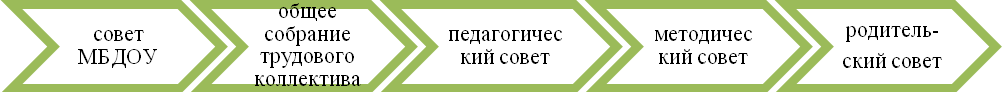 Особенности образовательного процессаПедагогический коллектив работает по программе «Радуга» под редакцией Т.Дороновой и др. МБДОУ Быстрогорский  д\с «Колобок» является областной пилотной эксперементальной площадкой по реализации примерной образовательной программы «Мир открытий», модифицированная программа по краеведению «Казачий край», основой которой является программа Р.М. Чумичевой «Родники Дона».В группах раннего возраста и младших дошкольных группах образовательная деятельность осуществляется в первую половину дня. В период адаптации к условиям детского сада, дети освобождаются от специально организованной деятельности; основой познавательной, творческой деятельности ребенка в этот период является игровая деятельность.В группах старшего дошкольного возраста образовательную деятельность, требующую большой умственной нагрузки (математика, обучении грамоте), стараемся планировать в наиболее благоприятные дни (вторник, среда, четверг), в первую половину дня. Для профилактики утомления детей эти занятия сочетаются с физкультурой и музыкой. Для обеспечения благоприятного перехода воспитанников детского сада к школьному обучению мы  сотрудничаем с педагогами школы. Таким образом, предшкольная подготовка корректируется не только воспитателями, но и учителями начальных классов. С педагогами школы проводим совместные встречи, родительские собрания с целью отбора содержания, методов и приёмов воспитания и обучения воспитанников подготовительной группы. В течение года для детей подготовительной группы проводятся мероприятия совместной познавательной и досуговой деятельности, экскурсии по школе, знакомство с учителями и учениками.Для повышения качества образования и условий пребывания детей в учреждении ДОУ постоянно и активно сотрудничает с различными учреждениями  п.Быстрогорского:-Дом культуры;-Реабилитационный центр;-Музыкальная школа;Ведется  активно совместная работа с учреждением дополнительного образования Тацинским ДДТ. На базе д\с работают педагоги дополнительного образования по декоративно-прикладному творчеству Гавриленко Е.А., Бойко Т.Н., хореограф Парешнева А.А.  Регулярно педагогами доп. образ. с воспитанниками изготавливаются поделки ко всем мероприятиям проводимых в ДОУ, в ноябре проводилась традиционная акция организованная совместно с воспитателями д\с ко дню матери, выставка поделок, где родители знакомятся с работами детей по дополнительному образованию. Условия осуществления образовательного процессаВ  МБДОУ Быстрогорском  д\с «Колобок» детском саду создаются все условия для комфортного пребывания и всестороннего развития личностных, интеллектуальных и творческих способностей детей. Одной из основных задач является совершенствование образовательной среды, оказывающей влияние на развитие ребенка.  Образовательная среда создана с учетом возрастных возможностей детей, с учетом склонностей и интересов мальчиков и девочек. Конструируется таким образом, чтобы ребенок в течение дня мог найти для себя увлекательное дело, занятие. Жизненное пространство в каждой возрастной группе ДОУ позволяет одновременно заниматься разными видами деятельности, не мешая, друг другу: физкультурой, музыкой, рисованием, конструированием, наблюдением за объектами. Расположение игрового оборудования отвечает технике безопасности, санитарно-гигиеническим нормам, позволяет детям свободно перемещаться.В детском саду  в 2015 году обновлена комната ПДД,  функционируют:- медицинский кабинет;- музыкальный и спортивный залы;-кабинет декоративно-прикладного творчества;-комната для конструирования;- групповые помещения с учетом возрастных особенностей детей; - кабинет заведующей;- помещения, обеспечивающие быт.    Особое внимание эстетическому оформлению помещений, т.к. среда играет большую роль в формировании личностных качеств дошкольников. Ребенок находится в детском саду весь день и необходимо, чтобы окружающая обстановка радовала его, способствовала пробуждению положительных эмоций, воспитанию хорошего вкуса. 	Территория детского сада озеленена насаждениями по всему периметру. На территории учреждения имеются различные виды деревьев и кустарников, газоны, клумбы и цветники.ПитаниеОрганизация питания немаловажный компонент в системе жизнедеятельности ДОУ. Администрацией ДОУ осуществляется регулярный  контроль за условиями хранения продуктов и сроками их реализации, санитарно-эпидемиологический контроль за работой пищеблока. Систематически контролируется приготовление пищи, объём продуктов, время закладки продуктов в котёл. График выдачи  и получения готовой продукции разработан в соответствии с возрастными особенностями детей.Состояние здоровья воспитанниковБазой для реализации образовательной программы является укрепление физического и психического здоровья воспитанников, формирование у них основ двигательной и гигиенической культуры. Для организации оздоровительной работы в детском саду имеются спортивный и музыкальный залы с необходимым физкультурным оборудованием,   медицинский кабинет. Система физкультурно-оздоровительной работы включает в себя профилактические и физкультурно-оздоровительные мероприятия: -физкультурные занятия; -утренняя гимнастика;-проведение гимнастики пробуждения после дневного сна с использованием нестандартного физкультурного оборудования (массажные дорожки, коврики, т.д.); -ежедневные прогулки;-подвижные игры на воздухе; -физкультминутки на занятиях с целью снятия утомления детей; -создание в группах центров движений для самостоятельной деятельности детей;-включение в рацион питания овощей, фруктов.На постоянном контроле администрации детского сада находится соблюдение санитарно-гигиенических требований к условиям и режиму воспитания детей. На основании договора с детской поликлиникой детский сад обслуживается врачом-педиатром  и медсестрами. Врач-педиатр и медсестра проводят необходимые профилактические прививки и диспансеризацию детей. Обеспечение безопасностиОсновным нормативно-правовым актом, содержащим положение об обеспечение безопасности участников образовательного процесса является закон РФ «Об образовании», который  устанавливает ответственность образовательного учреждения за жизнь и здоровье воспитанников и работников учреждения во время образовательного процесса. Основными направлениями деятельности администрации детского сада по обеспечению безопасности в детском саду является: – пожарная безопасность – антитеррористическая безопасность – обеспечение выполнения санитарно-гигиенических требований – охрана труда.. Главной целью является сохранение жизни и здоровья воспитанников.Кадровый потенциалОбразовательный процесс осуществляют 8 педагогов - музыкальный руководитель, 7 воспитателей. из них:Образовательный уровень:педагоги имеют высшее образование – 1 человек (13%)педагоги имеют среднее специальное образование – 7 человек(84%)обучаются в высших учебных заведениях – 3 человекаБрус Е.В., Соколова И.И. , Головенко С.В. – Южный федеральный университет;Суслова И.В. – готовится к поступлению.Стаж педагогической работы:До 3 лет – 2  человек (22%)От 5 до10 лет – 1 человека (11%)От 10 до 15 лет – 1 человек (11%)От 15 до 20 лет – 1 человек (11%)Свыше 20 лет и более – 3 человек(46%)План переподготовки и аттестации педагогических кадров является составной частью годового плана. В  этом учебном году   коллектив пополнился   молодым педагогом – Касьянова Ольга Васильевна. Среди профессионально значимых личностных качеств педагогов, можно выделить стремление к творчеству, профессиональному самосовершенствованию и повышению образовательного уровня.Педагоги  и воспитанники ДОУ принимали активное участие в областных и  районных мероприятиях:«Безопасная дорога в детский сад»;«Три спаса на Дону» фестиваль казачьей культуры;«Хрустальный мир» районный фестиваль;«Учитель года 2015» - Суслова Ирина Викторовна (2 место в номинации «Дебют»);Регулярно  проходят коллективные просмотры организованной образовательной деятельности педагогов ДОУ, семинары-практикумы, мастер-классы, викторины.  В течение года регулярно размещалась информация о деятельности детского сада на сайте ДОУ. Финансовые ресурсы ДОУ и их использованиеОдной из основных задач в 2015 году стало экономное и эффективное использование денежных средств, выделенных местным бюджетом.Учреждение является бюджетным и в рамках своей основной деятельности финансируется из муниципального бюджета через Главного распорядителя бюджетных средств – Отдел образования Тацинского района. В рамках своей внебюджетной деятельности детский сад имеет следующие источники финансирования:- родительская оплата за услуги по присмотру и уходу за детьми;Распределение средств учреждения по источникам их полученияБюджетные средства и средства родительской платы за присмотр и уход расходовались  в соответствии  со ПФХД.Расходы учреждения  	В соответствии с Постановлением Министерства общего и профессионального образования Ростовской области от 22.12.2014г. №5 Об утверждении административного регламента предоставления государственной услуги «Выплаты компенсации родительской платы за присмотр и уход за детьми в образовательной организации, реализующей образовательную программу дошкольного образования», родителям ежемесячно выплачивается компенсация:- на первого ребенка – 20%- на второго ребенка – 50%- на третьего ребенка и последующих детей – 70% от размера родительской оплаты за содержание ребенка в детском саду.В дошкольном учреждении были приобретены следующие технические средства и оборудование:-интерактивная доска;-ноутбук;- зеркальный фотоаппарат ;-спортивный инвентарь- башня для лазания, брусья «первые шаги», лестница-качалка, стойка для прыжков в высоту, тоннель для подлезания пяти секционный;- азбука-математика в кубах;- азбука-мягкий игровой модуль с буквами;-горка-игровой мягкий модуль 4 элемента;- горка «Радуга» с аппликацией;- сухой бассейн круглый, в комплекте пластиковые шары для заполнения бассейна;В ДОУ 2015 г. был произведен косметический ремонт групп с помощью родителей,  частично произведена замена труб отопительной системы. На 118 тысяч приобретён мягкий инвентарь.Основные направления ближайшего развития дошкольного образовательного учрежденияОсновными векторами ближайшего развития МБДОУ Быстрогорского д/с «Колобок» на  2015-2016 учебный год являются:создание благоприятной и мотивирующей среды в МБДОУ                развитие нравственно-патриотических,                     духовных качеств воспитанников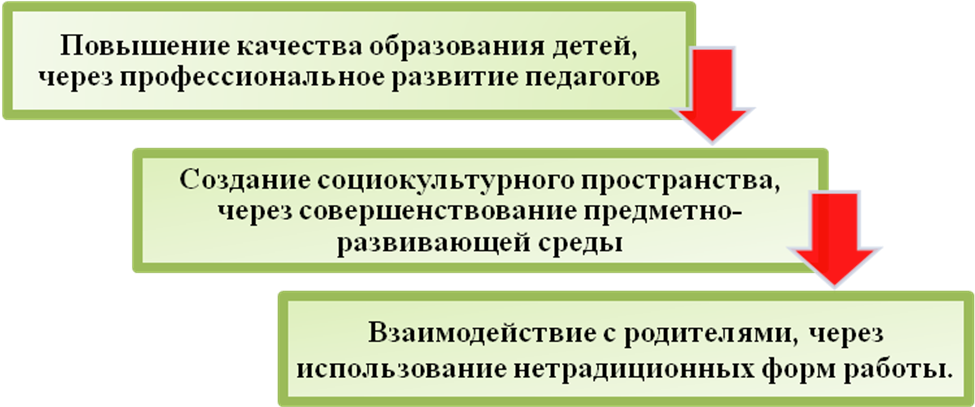 Наименование показателяФактически ,  тысяча рублей (с одним десятичным знаком)Объем средств  учреждения 8439,6в том числе:Бюджетные средства 7315,2в том числе:местного бюджета3052,2Субъекта Российской Федерации4263,0Внебюджетные средства1124,4 том числе:родительская плата1124,4другие внебюджетные средства -Наименование показателяФактически, рублейРасходы учреждения всего8107,9в том числе:Оплата труда3427,2из неё:Начисления  на оплату труда1033.0Питание1816.8Услуги связи3,0Транспортные услуги-Коммунальные услуги917,5Услуги по содержанию имущества 363,3Прочие затраты (доплаты на питание, тепло, водоснабжение)547,1Приобретение основных средств331,7